ОТЧЕТ  за дейността на Народно читалище „Наука -1928“с.Солища, община Смолян за 2021 годинаБългарското читалище се възприема от обществото като културна институция, завоювала своите позиции през годините на своето съществуване. Заедно с това се откроява и специфичната мисия на читалището за съхранение и развитие на традиционните ценности на нацията.Дейността на народните читалища е свързана със запазване на традициите и обичаите, българския език и духовност и предаването им на поколенията, съобразно изискванията и възможностите на съвременния свят. Народно Читалище Наука 1928 с. Солища  е    основано на 03.01.1928 г. Основната дейност на читалището е била сплотяване на жителите и обогатяване на познанията им в различни области.След дълго прекъсване Читалището възобнови своята дейност и продължава да събира млади и стари.Тази година се реализира и смяна на дограма и врата на първи етаж в читалищния салон. Гордостта на читалището е  Гайдарския състав, който се стреми да  поддържа традициите на местните родопчани.    Народно читалище Наука 1928 с. Солища и през 2022 година продължи да изпълнява функциите си на център на културния живот в населеното място. За поредна година беше проведено традиционното  изготвяне на  сурвачки, украсени с вълнени конци, натурална вълна,  сушени ябълки и сливи.  Сурвакането е един от празниците в които децата участват и чакат с нетърпение. Много от децата на гостите и туристите се включват в празника и  децата минават  из селото и сурвакат за берекет и здраве. 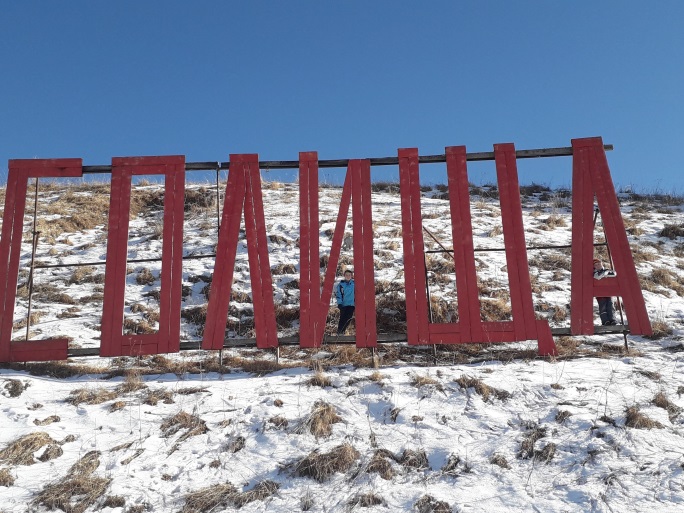 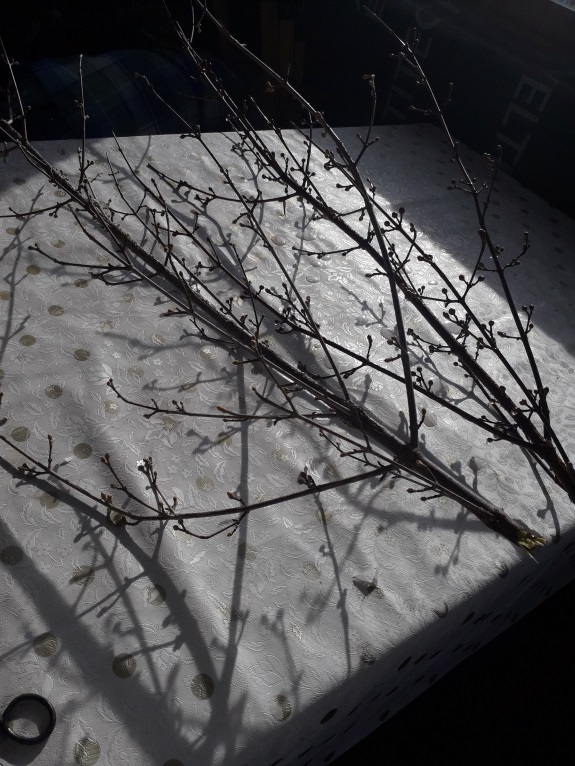 Тази готина в инициативата за направа на мартеници се включиха освен деца и хора от селото. Показа се техниката плъстене на вълна, която се оказа доста интересна.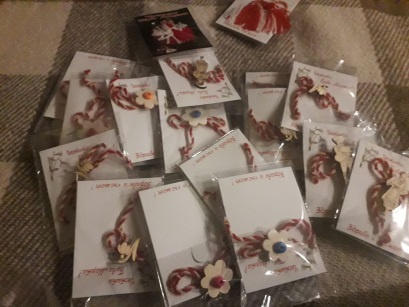 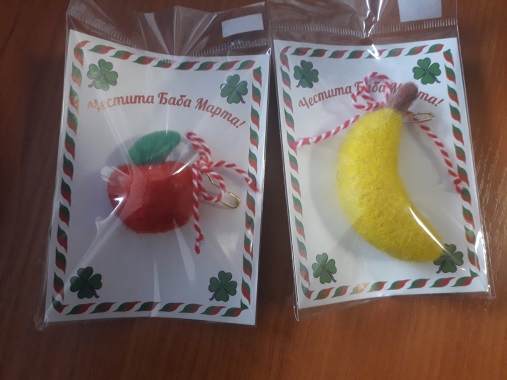 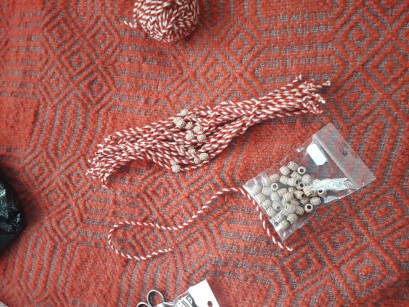 Мартениците  се изработват от вълнени  конци червени и бели и благотворително се раздават на възрастните хора.Една благородна инициатива подета от младежите гайдари е да занасят хляб и продукти в домовете през зимните месеци на останалите възрастни жители в неравностойно положение.Цепенето на дърва, почистване на снега пред църквата и кметството остава като дейност с доброволен характер. За да се покаже приемственост между поколенията се организира и презентира месене на  постна коледна питка за Коледа. Участие взеха деца и младежи гостуващи при бабите си в с. Солища по време на  празниците, като бабите разказаха за традицията и украсата на питката.  Защо се прави кръст, ограда , зърнен клас ,кошеря която е пълна с агънца и слънцето, което събужда всичко за нов живот .  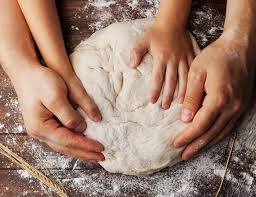 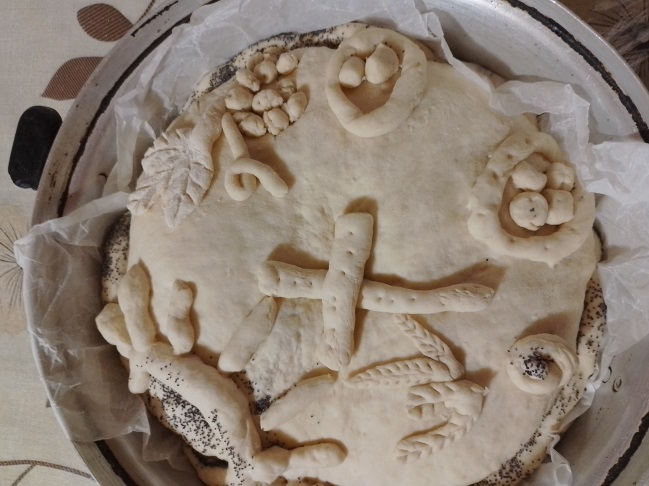 Всички направихме и коледна украса  с която украсихме читалището.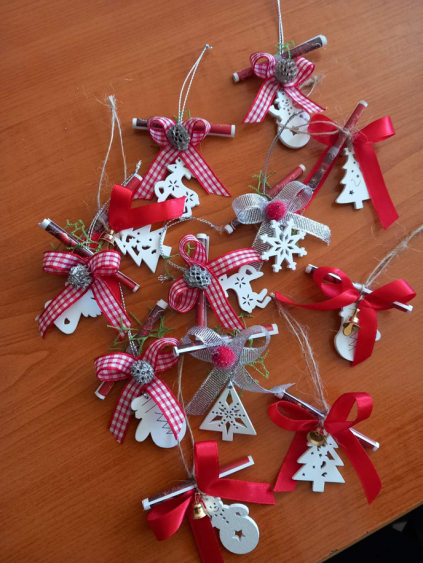 През изминалата година получихме дарение от книги, които ще се опишат и предоставят на всички които искат да четат.Възстановяването от преминалата епидемия се отразява на всички и трудностите които срещаме са отразяват на работата в екип.Народно Читалище Наука 1928 с. Солища участва в няколко онлайн семинара на тема близки до дейността свързана с опазване на културно-историческо наследство за идните поколения и пренасянето му от  една епоха в друга.  Основна дейност която  се подкрепи и организира от читалището е изграждането на паметна плоча на прочутия майстор на гайди и известен гайдар, родом от с. Солища –Тодор Шишков – Шишко. Паметника е уникален по своята същност и единствен в нашата област.На него е изобразена  гайда от мрамор с метална гайдуница . На откриването присъстваха известни гайдари от различни школи и се получиха поздравителни адреси.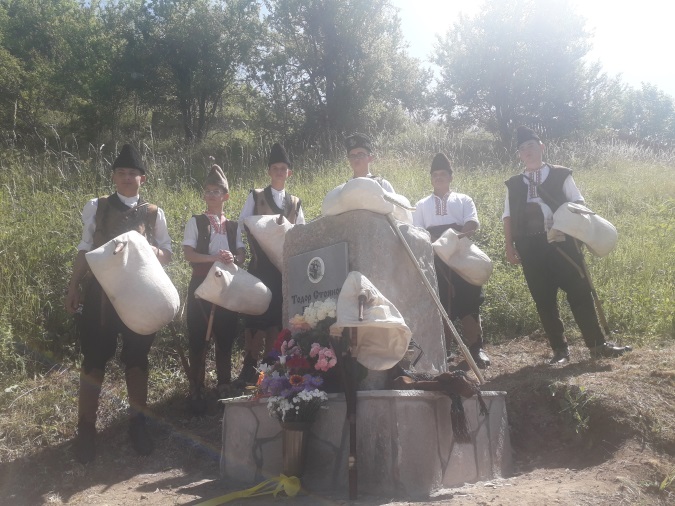 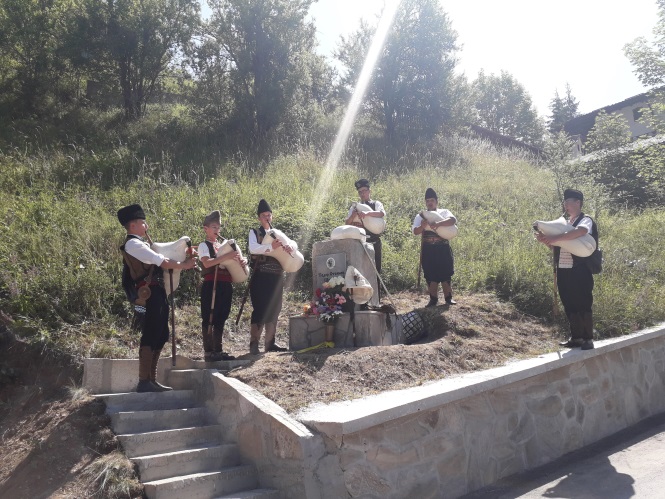 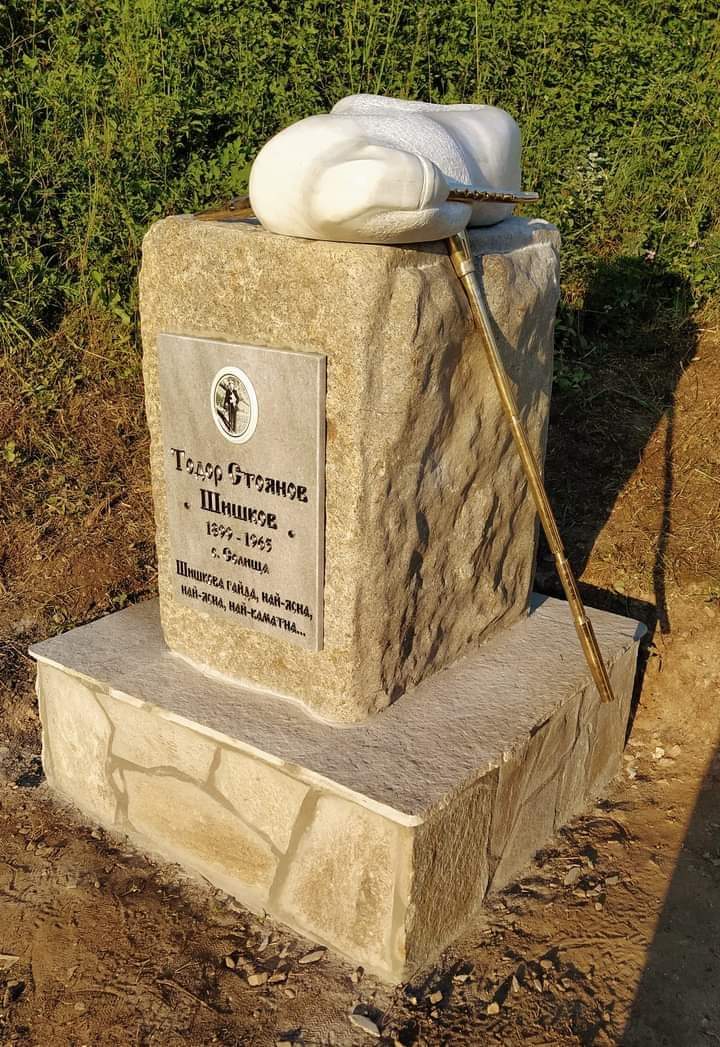 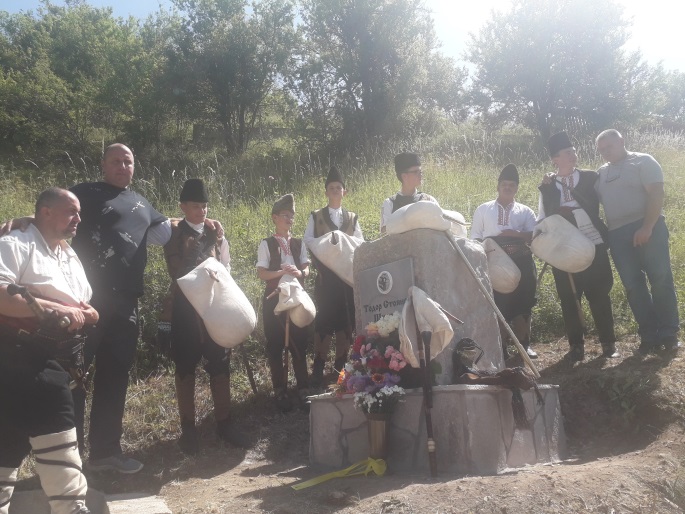 Културното и природно наследство ще бъде съхранено и използвано като  фактор за развитие в национален и местен аспект.Гарантиране на устойчивост при опазването на културно-историческото наследство на територията ни се осъществява чрез: постоянно напомняне за традициите- Коледни и Великденски празници, обичаите и фолклора свързани с Йордановден и индивидуално участие на гайдарите в Надсвирването в с. Гела и с.Брезе. Проявения интерес за изучаване на техниката в правене на гайди.По отношение на заложените приоритетни задачи за изминалия отчетен период:
- Обогатяване и развитие на любителското художествено творчество,
участие в концерти, фестивали и други културни мероприятия на територията на общината и страната;
- Обогатяване на формите и дейностите за съхраняване и
популяризиране на културно историческото наследство;
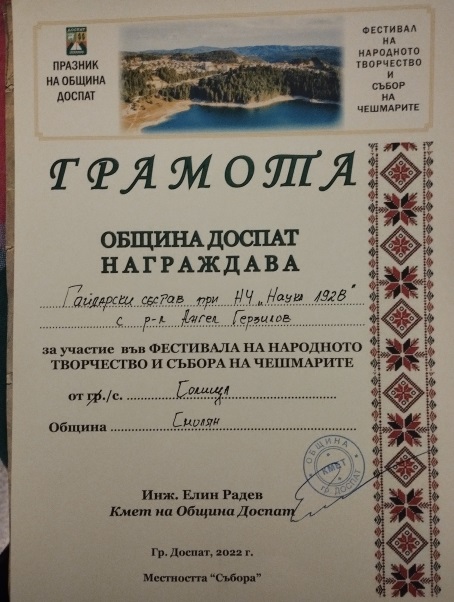 Гайдарския състав взе участие във Фестивала на народното творчество и събора на чешмарите в гр. Доспат и получи грамота за участие.Основно събитие  е и участието в Националния гайдарски събор Апостол Кисьов – с. Стойките, пътеводител и емблема в гайдарското  изкуство , за което получи диплом за участие.  За засилване и подкрепа на съседните общини гайдарите участваха и в Еньовден –фестивал на билките и цветята и екопродуктите на Родопите в гр.Девин.През 2022 г.  читалището продължава да развива своята дейност на доброволни начала и без заплащане на никой от читалищното настоятелство и ръководителя по гайда. Въпреки намалената дейност на читалището през изминалата 2022 г. , читалищното настоятелство успя да реализира доста мероприятия .Председател на НЧ „Наука 1928“ с. СолищаСтефан Пелтеков 
